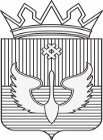 ПОСТАНОВЛЕНИЕАдминистрации Юсьвинского муниципального округаПермского края27.09.2022                                                                                                № 562                 О внесении изменений в плановые объемы муниципального задания на оказание муниципальных услуг (работ) на 2022 год и плановый период 2023-2024 годовВ целях повышения эффективности расходов бюджета Юсьвинского муниципального округа Пермского края, обеспечения принципов результативности, эффективности и прозрачности (открытости) процедуры формирования бюджета Юсьвинского муниципального округа Пермского края, в соответствии с решением Думы Юсьвинского муниципального округа Пермского края от 12.11.2019 № 28 «Об утверждении Положения о бюджетном процессе в Юсьвинском муниципальном округе Пермского края», руководствуясь Уставом Юсьвинского муниципального округа Пермского края,   администрация Юсьвинского муниципального округа Пермского края ПОСТАНОВЛЯЕТ: Внести в приложение 1 «Плановые объемы муниципального задания на оказание муниципальных услуг (работ) на 2022 год и плановый период 2023-2024 годов», утвержденноепостановлением администрации Юсьвинского муниципального округа Пермского края от 08.09.2021 № 462 «Об утверждении плановых объемов муниципального задания на оказание муниципальных услуг (работ) на 2022 год и плановый период 2023-2024 годов» (в редакции постановления администрации Юсьвинского муниципального округа Пермского края от 01.04.2022 № 182 «О внесении изменений в плановые объемы муниципального задания на оказание муниципальных услуг (работ) на 2022 год и плановый период 2023-2024 годов»), следующие изменения:пункты 15,16,17,18,19,20 изложить в новой редакции:пункт 28 изложить в редакции:Настоящее постановление вступает в силу со дня его официального опубликования в газете «Юсьвинские вести» и размещения на официальном сайте муниципального образования Юсьвинский муниципальный округ Пермского края в информационно-телекоммуникационной сети «Интернет» и применяется к правоотношениям, возникшим с 01 января 2022 года.Контроль за исполнением настоящего постановления возложить на Боталову Л.И., заместителя главы администрации округа по социальному развитию.И.п. главы муниципального округа-главы администрации  Юсьвинского муниципального округа Пермского края                                         Н.Г. Никулин15.Реализация дополнительных общеразвивающих программ. Социально-педагогическая направленность804200О.99.0.ББ52АЖ24000Физические лицаЧеловеко-час105029713971316.Реализация дополнительных общеразвивающих программ. Естественно-научная направленность804200О.99.0.ББ52АЕ28000Физические лицаЧеловеко-час16323896389617.Реализация дополнительных общеразвивающих программ. Техническая направленность804200О.99.0.ББ52АЕ04000Физические лицаЧеловеко-час12832160141601418.Реализация дополнительных общеразвивающих программ. Туристско-краеведческая направленность.804200О.99.0.ББ52АЖ00000Физические лицаЧеловеко-час11760133821338219.Реализация дополнительных общеразвивающих программ. Физкультурно-спортивная направленность804200О.99.0.ББ52АЕ52000Физические лицаЧеловеко-час32622386238620.Реализация дополнительных общеразвивающих программ. Художественная направленность804200О.99.0.ББ52АЕ76000Физические лицаЧеловеко-час36303309003090028.Реализация дополнительных предпрофессиональных  программ в области физической культуры и спорта (ДЮСШ «Спарт»)8010120.99.0.ББ54АО68000Физические лицаЧеловеко-час134928117432117432